ANALISIS EFEKTIVITAS SISTEM PENGENDALIAN INTERN PENERIMAAN DAN PENGELUARAN KAS PADA PT.TRI KARYA CEMERLANG CABANG MEDANSKRIPSI Diajukan Guna Melengkapi Sebagian 		Syarat Dalam Mencapai GelarSarjana Ekonomi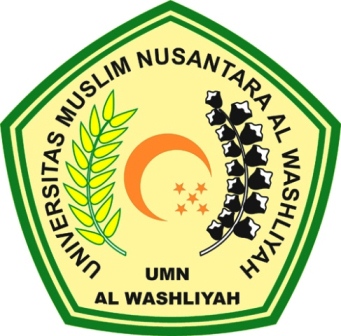 OLEH:ABDUL RAHMAN163224089PROGRAM STUDY AKUNTANSI FAKULTAS EKONOMIUNIVERSITAS MUSLIM NUSANTARA AL-WASHLIYAH MEDAN       2020